Requisitos de ParticipaciónSer estudiante regular del Recinto en un programa subgraduado o graduado al momento de solicitar.  “Se considerará estudiante regular diurno a aquellos que mantengan un mínimo de doce (12) créditos por semestre y en el caso de estudiantes graduados en un mínimo de ocho o nueve (8 o 9) créditos”.  (Reglamento General de Estudiantes de la UPR)Tener un índice académico al momento de solicitar de 2.75 o más para estudiantes subgraduados y de 3.00 o más para estudiantes graduados.  Los programas por Convenio tienen cupos limitados, por lo que son competitivos. Los promedios pueden ser más altos. Usted debe mantener el promedio y estar en cumplimiento académico el semestre previo al intercambio. Haber aprobado un mínimo de 36 créditos al momento de solicitar.Dominio del idioma de enseñanza en la universidad receptora y aprobar un examen de evaluación de dominio de lengua, si fuese requerido.Asistir a las orientaciones del programa de interés, becas y préstamos estudiantiles que ofrece la oficina de Asistencia Económica.Asistir a las entrevistas y reuniones programadas.La fecha límite para solicitar intercambio durante el Año Académico 2019-2020 es: 15 DE MARZO DE 201916 de septiembre de 2019 para el Segundo Semestre, otras universidades. Documentos requeridos:Hoja de solicitud del programa de intercambio, debidamente cumplimentada.  Si el solicitante es menor de 21 años, la solicitud debe estar firmada por sus padres.Giro postal o bancario por la cantidad de $175 a nombre de la Universidad de Puerto Rico (no reembolsables).  El giro debe tener fecha de no más de cinco (5) días de emitido al momento de entregarse junto con la solicitud. También puede ser realizado este y otros pagos con tarjeta de crédito Visa o MasterCard.Formulario (boleta) de Solicitud de Copia de Transcripción de Crédito (Transcript), en la cual solicite una (1) copia de su expediente, con notas finales del semestre en curso.  Deberá pagarla en la Oficina de Recaudaciones y ENTREGAR EL FORMULARIO EN NUESTRA OFICINA (DARI) junto con la solicitud del programa.Dos formularios de referencia académica (adjuntos en este documento) de profesores a nivel universitario que puedan atestiguar de su capacidad tanto académica como personal.  El profesor debe entregárselo en un sobre sellado.Un (1) ensayo breve (alrededor de 250 palabras). Exponga las razones para participar del programa de intercambio, así como sus objetivos académicos y profesionales.  Si el programa requiere conocimientos de un idioma particular, este ensayo deberá redactarse en el idioma de la universidad receptora.Dos fotos 2 x 2, con fondo blanco.Fotocopia de la primera página del pasaporte. El mismo debe ser legible y con vigencia de seis meses luego de la culminación del programa de intercambioProyección de cursos a tomar durante el intercambio con firma del Asesor Académico de su facultad.Language Proficiency “si aplica” debe estar firmado por un profesor del idioma de enseñanza. (no aplica si el idioma es español) Los estudiantes que resulten seleccionados para participar en uno de los programas, deberán asumir otros gastos administrativos que se les indicarán oportunamente.Hoja de SolicitudPrograma solicitado   	             Universidad Solicitada Año Académico al que solicita Intercambio: 		     1er Semestre     2do Semestre     Verano            Información Personal Nombre      Número de estudiante:  -  - Fecha de nacimiento:  día   mes   año             Género   F      M     	Lugar de nacimiento Dirección postal:  Teléfono residencial:   -  -    móvil:   -  -    Correo-e: Dirección de hospedaje (si es diferente) Pueblo  País    Código postal    Teléfono de hospedaje:  -  - Contacto en caso de emergencia  Relación con el estudiante    Tel. residencial:  -  -  Tel. trabajo:  -  - Dirección  Pueblo   País   Código postal ¿Tiene usted alguna necesidad o condición de salud especial?   Sí   No  ¿Para esta necesidad o condición especial, necesita acomodo razonable?     Sí     No  ¿Es beneficiario de los servicios de Rehabilitación Vocacional y de la Oficina de Asuntos para las Personas con Impedimentos?  Sí    No  Historial académico Facultad  		Promedio general  Concentración 	Año de clasificación durante el intercambio Nivel Académico  		Consejero Académico  Marque todas las que apliquen:Disfruta de Becas       Préstamos 		Solicitará: Becas       Préstamos 	          Disfruta de exención de matrícula     Sí       No  Certifico que la información aquí suministrada es cierta y autorizo a que la misma sea verificada de ser necesarioEstudiante:							Autorización de los padres o encargados (menor de 21 años):Firma				         Fecha			Firma				         FechaFormulario de referencia académicaPara ser completada por el estudiante:Nombre: 	____________________________________________________________________________Universidad receptora:	________________________________________________________________Referencia solicitada de: Bajo la ley Federal de Estados Unidos (sección 438 de la Ley Pública 90-247), según enmendada, los estudiantes pueden tener acceso a algunos expedientes académicos. La sección 438 (a)(2)(B) estipula que el estudiante puede renunciar al derecho de examinar cartas de recomendación confidenciales. Muchos solicitantes han descubierto que una carta de recomendación confidencial tiene un impacto mayor que una a la cual el solicitante tiene acceso. Si tú renuncias a tu derecho de examinar la información solicitada en este formulario, firma a continuación:______________________________		                         __________________________         Firma del solicitante						FechaPara ser completada por el evaluador que provee la referencia:El estudiante cuyo nombre aparece en la primera parte de este formulario ha solicitado participar de uno de los Programas de Intercambio que promueve nuestra oficina. Nos interesa conocer la aptitud académica y personal del solicitante para estudiar en el exterior, ya que los participantes representan a nuestro Recinto y a Puerto Rico. Un período de estudios en el exterior es retador y emocionante para la mayoría de los estudiantes, pero también puede ser estresante. Por lo tanto, es importante que usted nos provea una evaluación de la madurez del solicitante, considerando la duración del período de intercambio.¿Por cuánto tiempo y en calidad de qué conoce al solicitante? 	________________________________________________________________________________________________________________Indique la habilidad y aptitud académica en comparación con otros estudiantes que están en etapas similares en sus carreras académicas.Describa al solicitante en cuanto a lo siguiente: (a) aptitud académica para estudiar en una institución en el extranjero; (b) capacidad personal para vivir en el extranjero; (c) cómo la participación en este programa será beneficiosa, tanto académica como personalmente; (d) debilidades; (e) preparación lingüística, si aplica, y; (f) otros factores que, en su opinión, pueden evitar que la experiencia de intercambio sea exitosa.___________________________________________________________________________________Firma del evaluador							    Fecha___________________________________________________________________________________Nombre (en letra de molde)						Puesto o título___________________________________________________________________________________Dirección de la oficina y número de teléfonoPor favor, devuelva la carta al estudiante en un sobre sellado.Rev. 09/15  Formulario de referencia académicaPara ser completada por el estudiante:Nombre:	____________________________________________________________________________Universidad receptora:	________________________________________________________________Referencia solicitada de: Bajo la ley Federal de Estados Unidos (sección 438 de la Ley Pública 90-247), según enmendada, los estudiantes pueden tener acceso a algunos expedientes académicos. La sección 438 (a)(2)(B) estipula que el estudiante puede renunciar al derecho de examinar cartas de recomendación confidenciales. Muchos solicitantes han descubierto que una carta de recomendación confidencial tiene un impacto mayor que una a la cual el solicitante tiene acceso. Si tú renuncias a tu derecho de examinar la información solicitada en este formulario, firma a continuación:______________________________		                         __________________________         Firma del solicitante						FechaPara ser completada por el evaluador que provee la referencia:El estudiante cuyo nombre aparece en la primera parte de este formulario ha solicitado participar de uno de los Programas de Intercambio que promueve nuestra oficina. Nos interesa conocer la aptitud académica y personal del solicitante para estudiar en el exterior, ya que los participantes representan a nuestro Recinto y a Puerto Rico. Un período de estudios en el exterior es retador y emocionante para la mayoría de los estudiantes, pero también puede ser estresante. Por lo tanto, es importante que usted nos provea una evaluación de la madurez del solicitante, considerando la duración del período de intercambio.¿Por cuánto tiempo y en calidad de qué conoce al solicitante? 	 _______ ________________________________________________________________________________________________________Indique la habilidad y aptitud académica en comparación con otros estudiantes que están en etapas similares en sus carreras académicas.Describa al solicitante en cuanto a lo siguiente: (a) aptitud académica para estudiar en una institución en el extranjero; (b) capacidad personal para vivir en el extranjero; (c) cómo la participación en este programa será beneficiosa, tanto académica como personalmente; (d) debilidades; (e) preparación lingüística, si aplica, y; (f) otros factores que, en su opinión, pueden evitar que la experiencia de intercambio sea exitosa.___________________________________________________________________________________Firma del evaluador							    Fecha___________________________________________________________________________________Nombre (en letra de molde)						Puesto o título___________________________________________________________________________________Dirección de la oficina y número de teléfonoPor favor, devuelva la carta al estudiante en un sobre sellado.Rev. 09/15          Language Proficiency Office of International Students and ExchangeThis report is required for applicants planning to pursue coursework, besides language courses, in a language other than their native language(s).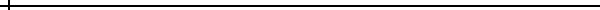 To be completed by the applicantName: ______________________________________________________________________________________Home institution: ______________________________________________________________________________________Native language(s): ______________________________________________________________________________________Language for which this report is being submitted: ______________________________________________________________________________________1. What coursework have you taken, including courses in progress, in or related to this language? List name of course, brief description and grade received, if applicable. (Use a separate sheet of paper if necessary.)2. What other experiences have you had in this language? (e.g.: spoken at home, read, journals, newspapers, etc.)To be completed by a professional language instructorExchange participants matriculate directly into host institutions and should be able to follow university lectures in the foreign language, participate in seminar discussions, take notes and understand written materials in their field. The willingness of host institutions to accept future participants will be determined by the performance of the participants selected. Your opinion of the applicant will be of great assistance in the selection process. It is important that your comments be detailed and frank. Thank you for your assistance.Although references written in English are most convenient for OEII, the reference may be completed in any major language. Please type or print clearly. Return this form to the addressee designated on the reverse side of this sheet.1. How was the evaluation determined?Based on knowledge of applicant’s coursework in language at this institution. Written examination: Name of test and date administered: ________________________________Oral examination: Date administered: ________________________________________________2. Please indicate your opinion of the applicant’s present language ability in each of the following categories:a. Aural ComprehensionNoneLimited to slow, uncomplicated sentencesUnderstands simple conversationUnderstands conversation on simple academic topicsUnderstands sophisticated discussion of academic topicsb. Writing AbilityNoneWrites simple sentences on conventional topics, with some errors in spelling and structureWrites on academic topics with few errors in structure and spellingWrites with idiomatic ease of expression and feeling for the style of the languagehttp://www.isep.org/c. Speaking AbilityNoneAble to complete structurally simple, short phrasesUses basic grammatical structure, speaking with limited vocabularyUses structural patterns, but not with consistent accuracy  adequate to participate in conversational topicsHas control over structural patterns; can handle a wide range of conversational situationsd. Reading AbilityNoneLimited to simple vocabulary and sentence structureUnderstands conventional topics and non-technical subjectsUnderstands materials that contain idioms and specialized terminologyUnderstands sophisticated materials, including those in proposed field of study3. What is your opinion of the applicant’s ability to pursue university-level coursework in this language          alongside native speakers?Will require considerable training before necessary competence can be attainedWill require additional training before beginning the programShould be able to manage adequately after a short period of adjustment abroadShould have no difficulty4. Please add any additional comments relating to the applicant’s linguistic ability.5. Please mark as appropriate:I do not approve the applicant for study abroad in this languageI conditionally approve the applicant for study abroad in this languageI unconditionally approve the applicant for study abroad in this language6. In the case of conditional approval, what are the conditions the applicant must satisfy to receive clearance for study abroad?______________________________________________________________________________________Instructor’s signature                                                                                                              Date______________________________________________________________________________________
Name (please type or print clearly)                                                                                  Position or title______________________________________________________________________________________Office address, telephone, and emailDecanato Auxiliar de Relaciones InternacionalesUniversidad de Puerto Rico16 Ave. Universidad Suite 1601San Juan, PR  00925-2536Tel: 787-763-7450Universidad de Puerto RicoRecinto de Río PiedrasDecanato de EstudiantesDecanato Auxiliar de Relaciones InternacionalesNombre del estudiante:	______________________________________  			Facultad: 	__________________________________________Universidad receptora:	______________________________________			Concentración:	__________________________________________Período de participación: _____________________________________Proyección de asignaturas a tomar en la universidad receptora    Nota:	Los estudiantes anuales deben indicar al menos 10 cursos.Los estudiantes semestrales deben indicar al menos 6 cursos.Visto bueno del Asesor Académico del Departamento/Facultad del estudiante:_______________________________			_____________________________			___________________   Nombre del Asesor/a Académico	                           	    Firma del Asesor/a Académico                        		  	  FechaBajo el promedioPromedioSobre el promedioNo observadoConocimiento en el área de especialidadMotivación y metas clarasHabilidad para organizar y llevar a cabo una investigaciónHabilidad para expresar sus ideas por escrito y oralmenteEstabilidad emocional-madurezConfianza en sí mismo e independenciaBajo el promedioPromedioSobre el promedioNo observadoConocimiento en el área de especialidadMotivación y metas clarasHabilidad para organizar y llevar a cabo una investigaciónHabilidad para expresar sus ideas por escrito y oralmenteEstabilidad emocional-madurezConfianza en sí mismo e independenciaCódigoTítuloCursoCuatrimestreFacultad/ DepartamentoCréditos